ПРЕСС-СЛУЖБА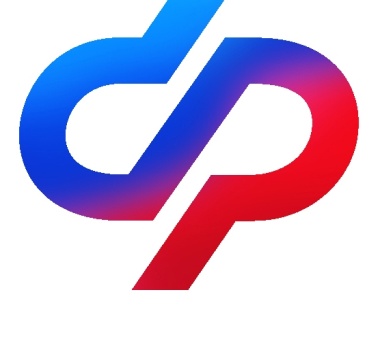 ОТДЕЛЕНИЯ ФОНДА ПЕНСИОННОГО И СОЦИАЛЬНОГО СТРАХОВАНИЯ РОССИЙСКОЙ ФЕДЕРАЦИИПО ВОЛГОГРАДСКОЙ ОБЛАСТИ                                           400001, г. Волгоград, ул. Рабоче-Крестьянская, 16      Официальный сайт Отделения СФР по Волгоградской области –  sfr.gov.ru/branches/volgograd/С начала года Отделение СФР по Волгоградской области назначило единое пособие родителям 145 тысяч детейВ 2024 году Отделение СФР по Волгоградской области назначило единое пособие родителям 145 тысяч детей до 17 лет. На обеспечение этих целей было направлено 2 миллиарда 162 миллиона рублей. Единое пособие назначается с учётом комплексной оценки нуждаемости при соблюдении следующих условий:среднедушевой доход семьи не превышает прожиточный минимум на человека в регионе;имущество семьи соответствует установленным критериям;члены семьи старше 18 лет должны иметь официальный доход или уважительные причины его отсутствия.Напомним, что единое пособие было введено в России с 2023 года. Выплата назначается одному из родителей (усыновителей, опекунов (попечителей) ребёнка в возрасте до 17 лет.Размер выплат рассчитывается исходя из прожиточного минимума, который в Волгоградской области составляет 12 891 рубль на детей и 14 486 рублей для трудоспособного населения. Для каждой семьи размер пособия индивидуален и составляет 50%, 75% или 100% от указанных прожиточных минимумов.Подать заявление на единое пособие можно через портал Госуслуг, в клиентской службе регионального Отделения СФР или офисах МФЦ.Если у вас остались вопросы, то вы можете обратиться к специалистам контакт-центра по телефону: 8 (800) 100-00-01. 